BULLETIN D’ADHESION 2019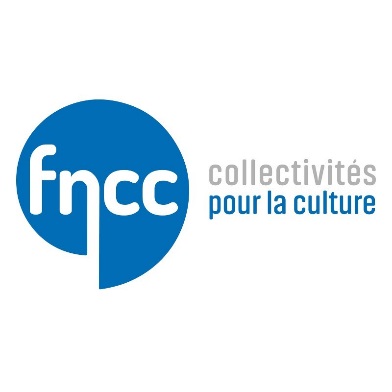 A retourner à :Monsieur le Président de la Fédération Nationale des Collectivités Territoriales pour  à SAINT-ETIENNEJe soussigné(e) Mme, Mlle, M. : 	Qualité : 	Représentant(e)  de  Nombre d'habitants : Adresse de  de Communes :	Code postal :		Ville :	Site Internet : 	Téléphone :  		Télécopie : 	Déclare adhérer à  des Collectivités Territoriales pour , en qualité de MEMBRENom et prénom du Président :	Courriel : 	@	Nom et prénom du Vice-président délégué à  : 	Courriel : 	@	Nom et prénom du Président de la commission Culture : 	Courriel : 	@	Nom et prénom du Directeur du Service Culturel :	Courriel : 	@	Fait à		le 	Cachet et signatureTARIF DE COTISATION ANNUELLE A  
DES COLLECTIVITES TERRITORIALES POUR Communautés de Communes de moins de 10.000 habitants			454 Euros  	Communautés de Communes de  10.001 à 30.000 habitants			794 EurosCommunautés de Communes de  30.001 à 60.000 habitants			1.069 EurosCommunautés de Communes de  60.001 à 100.000 habitants			1.701 EurosCommunautés de Communes de 100.001 à 500.000 habitants			2.495 EurosCommunautés de Communes de 500.001 habitants à plus			3.683 EurosLa présente adhésion est signée pour une durée d'un an, renouvelable par tacite reconduction, dénonçable par simple lettre recommandée, un mois minimum avant le 31 décembre de chaque année.											TSVPA noter. A la suite de votre adhésion, la FNCC vous proposera un entretien avec son rédacteur, à paraître dans la Lettre d’Echanges, afin de faire part aux élu-e-s de la Fédération des richesses culturelles de votre collectivité et des grands axes de votre projet culturel.FNCC – Fédération Nationale des Collectivités Territoriales pour la Culture 81 Rue de la Tour – 42000 SAINT-ETIENNE